PT 200 mikrochip leolvasó használati utasítása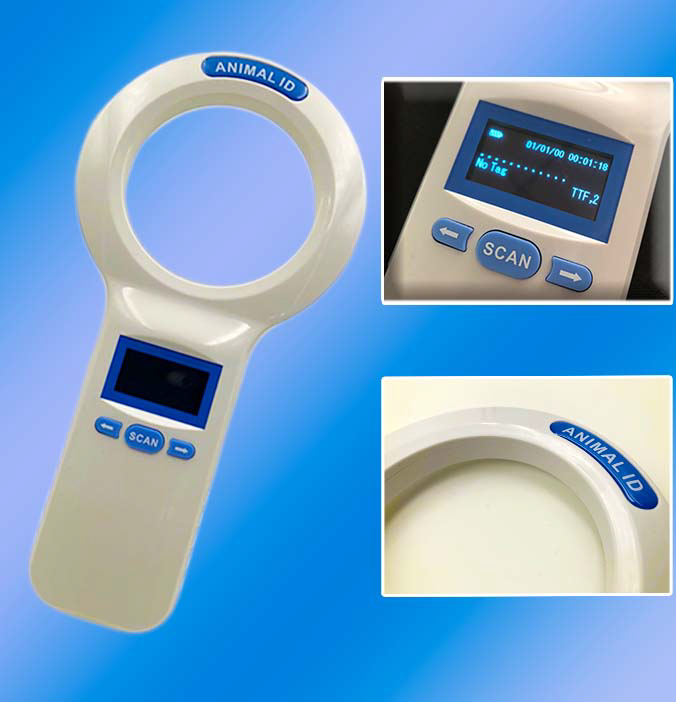 A leolvasó 3 db AA elemmel működik.Győződjön meg róla, hogy az elemek jól illeszkednek.Kijelző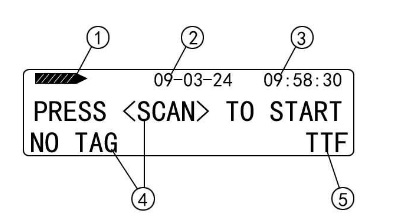 ElemDátumIdőAdatokSzkennelési módMűködésNyomja meg a SCAN gombot és a következő jelenik meg a kijelzőn: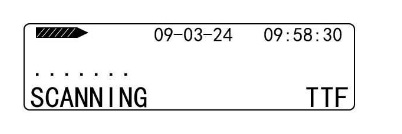 Ha nem olvas le adatot a készülék, akkor kiírja: NO TAG és a következő jelenik meg a kijelzőn és a beprogramozott idő múlva kikapcsol a készülék: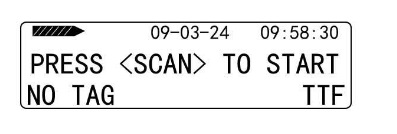 Nyomja meg a SCAN gombot ismét és a leolvasó újra működésre kész állapotba kerül.Leolvasás után az információ megjelenik a kijelzőn.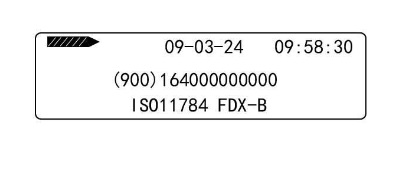 Nyomja meg ismét a SCAN gombot és akkor következő adat leolvasása történhet meg.MenüA menüben a „←”gomb megnyomásával léphet be.A „←” gomb megnyomásával léptethet a menüben. Az adott menüpontba való belépéshez nyomja meg a  „→” gombot. Nyomja meg a SCAN gombot, ha az előző menühöz akar visszalépni. Menü leírásaRECORD LISTNyomja meg a „←” vagy a „→” gombot a rekordok ellenőrzéséreOPTIONSLanguague (Nyelv )= angol= francia=német= spanyol= portugál= holland= dánSCAN MODE = TTF= HITAGSDate & Time (dátum és idő)„→” nyíllal lehet lépegetni a nap, hónap, év, óra, perc, másodperc beállításához és a „←” megnyomásával növelhetem az értéket. Beállítás után a SCAN gomb megnyomásával lehet az adatokat rögzíteni és kilépni.BEEP MODEBelépés a „→” gomb megnyomásával és a „←” gomb megnyomásával választható az ON vagy OFF (BEEP bekapcsolása vagy kikapcsolása). Mentés és kilépés a „→” gomb megnyomásával.DOUBLE READ (kétszeres leolvasás)Belépés a „→” gomb megnyomásával. „←” gomb megnyomásával választható YES vagy NO. A „→” gomb megnyomásával mentés és kilépés.OUTPUT (kimenet)       Belépés a „→” gomb megnyomásával. A „←” gomb megnyomásával      választható OFF vagy ON. A  „→” gomb megnyomásával mentés és kilépés.POWER MODE (kikapcsolási idő)Belépés a „→” gomb megnyomásával. A „←” gomb nyomogatásával lehet növelni a kikapcsolási időt 01 és 05 perc között. . A  „→” gomb megnyomásával mentés és kilépés.CLEAR ALL RECORDS (összes adat törlése)Belépés a „→” gomb megnyomásával. Ha minden adatot törölni akar, akkor nyomja meg a „→” gombot. Ha nem akarja törölni az adatokat, akkor nyomja meg a SCAN gombot.FIRMWARE UPDATE (program aktualizálásaBelépés a „→” gomb megnyomásával.  Leolvasható a program  aktuális verzió száma. Nyomja meg a SCAN gombot és a készülék kikapcsol.DEVICE INFOA kijelző a készülék adatait mutatja. Scan gomb megnyomásával visszalép a menübe.A leolvasó USD 2.0 csatlakozási lehetőséget biztosít a számítógéphez. A számítógépre való 	letöltéshez szükséges programot a következő elérhetőségről lehet letölteni:A     www.4vet.hu  honlapról letölthető.   https://www.4vet.hu/termek-reszletei/microchip-leolvaso-usbAdattárolási kapacitás: 32 kB (kb. 1000 adat)Müködési frekvencia:  134,2 kHz    ISO 11784/5    FDX-B,   ID64Adatkapcsolat:  kábeles  USB 2.0Leolvasási távolság: 5 – 8 cmStandby állapot: 7 napFolyamatos működési idő: 12 óraHőmérsékleti tartomány (működés alatt): -20°C és 50°C közöttTárolási hőmérséklet: -20°C és 65°C közöttPáratartalom: 5% és 90% között Magyarországon forgalmazza:  	4 SZS Kft				1194. Budapest, Kócsag u. 17.				www.4vet.hu		e-mail: info@4vet.hu				tel.: +36 30 870 5818      +36 30 203 5714